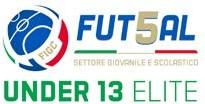  SECONDA FASE INTERREGIONALEGRUPPO 1PALAZZETTO DELLO SPORT DI BREMBATE SOPRA Via Bruno Locatelli, 36, 24030 Brembate di Sopra BGSABATO 18 MAGGIO 2024                FAIR PLAY FUTSAL ELITE' 2023/24                FAIR PLAY FUTSAL ELITE' 2023/24                FAIR PLAY FUTSAL ELITE' 2023/24                FAIR PLAY FUTSAL ELITE' 2023/2414:0014:00ASD TAU CALCIO ALTOPASCIOASD TAU CALCIO ALTOPASCIOA.C.D. LUCENTOA.C.D. LUCENTO15:2015:20LIVENTINAOPITERGINA NEXTGLIVENTINAOPITERGINA NEXTGPERDENTE GARA 1PERDENTE GARA 116:4016:40LIVENTINAOPITERGINA NEXTGLIVENTINAOPITERGINA NEXTGVINCENTE GARA 1VINCENTE GARA 1Le prime classificate di ciascun gruppo della “fase interregionale 2” accedono allaFase Finale Nazionale prevista il 09/06/2024.Sede e modalità di svolgimento della fase finale Nazionale saranno oggetto di apposito Comunicato UfficialeLe prime classificate di ciascun gruppo della “fase interregionale 2” accedono allaFase Finale Nazionale prevista il 09/06/2024.Sede e modalità di svolgimento della fase finale Nazionale saranno oggetto di apposito Comunicato UfficialeLe prime classificate di ciascun gruppo della “fase interregionale 2” accedono allaFase Finale Nazionale prevista il 09/06/2024.Sede e modalità di svolgimento della fase finale Nazionale saranno oggetto di apposito Comunicato UfficialeLe prime classificate di ciascun gruppo della “fase interregionale 2” accedono allaFase Finale Nazionale prevista il 09/06/2024.Sede e modalità di svolgimento della fase finale Nazionale saranno oggetto di apposito Comunicato UfficialeATTIVITA’ TECNICA: 3. PIVOT vs META (ex “Goal vs Meta”)ATTIVITA’ TECNICA: 3. PIVOT vs META (ex “Goal vs Meta”)ATTIVITA’ TECNICA: 3. PIVOT vs META (ex “Goal vs Meta”)